2019 Annual Water Quality Report Certification of DistributionPublic Water Supply System Name:  Village Of Platte Center	Account Number:  NE3114101   Population Served by Public Water System:  336	County:  PLATTEThe Village Of Platte Center community water system hereby confirms that the Annual Water Quality Report has been distributed to customers (and appropriate notices of availability have been given) in accordance with Nebraska’s Regulations Governing Public Water Supply Systems, Title 179 NAC 14.  Further, this certifies that the information contained in the report is correct and consistent with the compliance monitoring data received by Nebraska Department of Health and Human Services.REQUIRED:  Check the distribution method(s) used, fill in the corresponding information blanks, and attach the required information:____Mail:  Date Mailed: _________________ (Attach a copy of mailed report)____Hand Deliver: Date: _________________ (Attach a copy of delivered report)____Publish:  Date Published: _________________ (Attach a copy of the newspaper clipping)__x__Post:  Date Posted: ____05/25/2020____________ (Attach a copy of the posted report AND list at least three posting locations below)1st Location: ___Platte Center Auditorium____ 2nd Location: ___J&L General Store__ 3rd Location: _Platte Center US Post Office___If using Electronic Delivery, check the distribution method(s) used, fill in the corresponding information blanks, and attach the required information:____Mailed notification that the CCR is available on Web site via a Direct URL (Attach a copy of the mailed notification) Date Mailed: _____________________E-mailed notification that included a Direct URL to the CCR (Provide Direct URL address) _________________________________ Date E-mailed: _______________E-mailed the CCR as an attachment to or an embedded document within an e-mail (Attach a copy of the attachment/document) Date E-mailed: ________________Provided info on how a customer can obtain a paper copy of the CCR if utilizing ANY of the above Electronic Delivery methods. (Attach documentation)_x___”Good Faith” efforts were used to reach non-bill paying consumers. These efforts included:__x__Posted the CCR on a publicly accessible Internet site (Provide Direct URL address) _________________________________ Date Posted: ______________Advertised the CCR availability in the news media (Attach a copy of the announcement and/or newspaper clipping) Date Published: __________________Publication of the CCR in a local newspaper, in a legible size (Attach a copy of the newspaper clipping) Date Published: __________________Posted the CCR in public places (Attach list of locations) Date Posted: _____________________Published in an electronic community/system newsletter (Attach a copy of the notice/article) Date Published: ___________________Electronic CCR announcement via Social Media Outlet(s) (Attach a list outlet(s) utilized & copy of announcement) Date Posted: ________________The question below ONLY applies to wholesale water systems which have consecutive water systems: Were Consecutive Systems notified? Yes ____ No____ If yes, who? ______________________________________________________________________________REQUIRED:  Certified By (Licensed Water Operator):Water Operator Name: ____Kevin Jarecki_______  Water Operator License Number: ______4333____________  Title: ___Village Maintenance__Phone: ____402-270-5935_____________________________   E-mail: __pcvillage1@eaglecom.net____   Today’s Date: __06/30/2020______________________Note:  The “2019 Annual Water Quality Report” and this Certification Form must be received by Nebraska DHHS no later than July 1, 2020.  If this report is not received by July 1, 2020, a violation will be issued.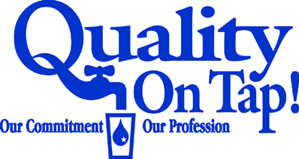 Village Of Platte CenterAnnual Water Quality ReportFor January 1 to December 31, 2019This report is intended to provide you with important information about your drinking water and the efforts made by the Village Of Platte Center water system to provide safe drinking water.Para Clientes Que Hablan Español: Este informe contiene información muy importante sobre el agua que usted bebe.  Tradúzcalo ó hable con alguien que lo entienda bien.For more information regarding this report, or to request a hard copy, contact:KEVIN JARECKI402-270-5935If you would like to observe the decision-making processes that affect drinking water quality, please attend the regularly scheduled meeting of the Village Board/City Council.  If you would like to participate in the process, please contact the Village/City Clerk to arrange to be placed on the agenda of the meeting of the Village Board/City Council.Drinking water, including bottled water, may reasonably be expected to contain at least small amounts of some conta- minants. The presence of contaminants does not necessarily indicate that water poses a health risk.  More information about contaminants and potential health effects can be obtained by calling the EPA's Safe Drinking Water Hotline (800-426-4791).Source Water Assessment Availability:The Nebraska Department of Environmental Quality (NDEQ) has completed the Source Water Assessment.  Included in the assessment are a Wellhead Protection Area map, potential contaminant source inventory, and source water protection information. To view the Source Water Assessment or for more information please contact the person named above on this report or the NDEQ at (402) 471-3376 or go to http://deq.ne.gov.In order to ensure that tap water is safe to drink, EPA prescribes regulations which limit the amount of certain contaminants in water provided by public water systems.  FDA regulations establish limits for contaminants in bottled water which must provide the same protection for public health.Sources of Drinking Water:The sources of drinking water (both tap water and bottled water) include rivers, lakes, streams, ponds, reservoirs, springs, and groundwater wells.  As water travels over the surface of the land or through the ground, it dissolves naturally-occurring minerals and, in some cases, radioactive material, and can pick up substances resulting from the presence of animals or from human activity.The source of water used by Village Of Platte Center is ground water.  Contaminants that may be present in source water include:*  Microbial contaminants, such as viruses and bacteria, which may come from sewage treatment plants, septic systems, agricultural livestock operations and wildlife.*  Inorganic contaminants, such as salts and metals, which can be naturally occurring or result from urban storm water runoff, industrial, or domestic wastewater discharges, oil and gas production, mining, or farming.*  Pesticides and herbicides, which may come from a variety of sources such as agriculture, urban storm water runoff, and residential uses.*  Organic chemical contaminants, including synthetic and volatile organic chemicals, which are by-products of industrial processes and petroleum production, and can also come from gas stations, urban storm water runoff, and septic systems.*  Radioactive contaminants, which can be naturally-occurring or be the result of oil and gas production and mining activities.Drinking Water Health Notes:Some people may be more vulnerable to contaminants in drinking water than the general population. Immunocompromised persons such as persons with cancer undergoing chemotherapy, persons who have undergone organ transplants, people with HIV/AIDS or other immune system disorders, some elderly, and infants can be particularly at risk from infections. These people should seek advice about drinking water from their health care providers.  EPA/CDC guidelines on appropriate means to lessen the risk of infection by Cryptosporidium and other microbial contaminants are available from the Safe Drinking Water Hotline (800-426-4791) or the Department of Health and Human Services, Division of Public Health, Office of Drinking Water at 402-471-2186.If present, elevated levels of lead can cause serious health problems, especially for pregnant women and young children.  Lead in drinking water is primarily from materials and components associated with service lines and home plumbing.  All Community water systems are responsible for providing high quality drinking water, but cannot control the variety of materials used in plumbing components.  When your water has been sitting for several hours, you can minimize the potential for lead exposure by flushing your tap for 30 seconds to 2 minutes before using water for drinking or cooking.  If you are concerned about lead in your water, you may wish to have you water tested.  Information on lead in drinking water, testing methods, and steps you can take to minimize exposure is available from the Safe Drinking Water Hotline (800-426-4791), at http://www.epa.gov/safewater/lead or at the DHHS/DPH/Office of Drinking Water (402-471-1008).The Village Of Platte Center is required to test for the following contaminants:  Coliform Bacteria, Antimony, Arsenic, Asbestos, Barium, Beryllium, Cadmium, Chromium, Copper, Cyanide, Fluoride, Lead, Mercury, Nickel, Nitrate, Nitrite, Selenium, Sodium, Thallium, Alachlor, Atrazine, Benzo(a)pyrene, Carbofuran, Chlordane, Dalapon, Di(2-ethylhexyl)adipate, Dibromochloropropane, Dinoseb, Di(2-ethylhexyl)- phthalate, Diquat, 2,4-D, Endothall, Endrin, Ethylene dibromide, Glyphosate, Heptachlor, Heptachlor epoxide, Hexachlorobenzene, Hexachlorocyclopentadiene, Lindane, Methoxychlor, Oxamyl (Vydate), Pentachlorophenol, Picloram, Polychlorinated biphenyls, Simazine, Toxaphene, Dioxin, Silvex, Benzene, Carbon Tetrachloride, o-Dichloro- benzene, Para-Dichlorobenzene, 1,2-Dichlorethane, 1,1-Dichloroethylene, Cis-1,2,-Dichloroethylene, Trans-1,2-Dichloroethylene, Dichloromethane, 1,2-Dichloropropane, Ethylbenzene, Monochlorobenzene, 1,2,4-Trichloro- benzene, 1,1,1-Trichloroethane, 1,1,2-Trichloroethane, Trichloroethylene, Vinyl Chloride, Styrene, Tetrachloroethylene, Toluene, Xylenes (total), Gross Alpha (minus Uranium & Radium 226), Radium 226 plus Radium 228, Sulfate, Chloroform, Bromodichloromethane, Chlorodibromomethane, Bromoform, Chlorobenzene, m-Dichlorobenzene, 1,1-Dichloropropene, 1,1-Dichloroethane, 1,1,2,2-Tetrachlorethane, 1,2-Dichloropropane, Chloromethane, Bromomethane, 1,2,3-Trichloropropane, 1,1,1,2-Tetra- chloroethane, Chloroethane, 2,2-Dichloropropane, o-Chlorotoluene, p-Chlorotoluene, Bromobenzene, 1,3-Dichloropropene, Aldrin, Butachlor, Carbaryl, Dicamba, Dieldrin, 3-Hydroxycarbofuran, Methomyl, Metolachlor, Metribuzin, Propachlor.How to Read the Water Quality Data Table:The EPA and State Drinking Water Program establish the safe drinking water regulations that limit the amount of contaminants allowed in drinking water. The table shows the concentrations of detected substances in comparison to the regulatory limits. Substances not detected are not included in the table. The state requires monitoring of certain contaminants less than once per year because the concentrations of these contaminants do not change frequently. Therefore, some of this data may be older than one year. MCL (Maximum Contaminant Level) – The highest level of a conta- minant that is allowed in drinking water.  MCLs are set as close to the MCLGs as feasible using the best available treatment technology.MCLG (Maximum Contaminant Level Goal) – The level of a contaminant in drinking water below which there is no known or expected risk to health.  MCLGs allow for a margin of safety.  AL (Action Level) – The concentration of a contaminant which, if exceeded triggers treatment or other requirements which a water system must follow.MRDL (Maximum Residual Disinfectant Level) – The highest level of a disinfectant allowed in drinking water.N/A – Not applicable.Units in the Table:ND – Not detectable.ppm (parts per million) – One ppm corresponds to 1 gallon of concentrate in 1 million gallons of water.mg/L (milligrams per liter) – Equivalent to ppm.ppb (parts per billion) – One ppb corresponds to 1 gallon of concentrate in 1 billion gallons of water.ug/L (micrograms per liter) – Equivalent to ppb.pCi/L (Picocuries per liter) – Radioactivity concentration unit.RAA (Running Annual Average) – An ongoing annual average calculation of data from the most recent four quarters. LRAA (Locational Running Annual Average) – An ongoing annual average calculation of data from the most recent four quarters at each sampling location.90th Percentile – Represents the highest value found out of 90% of the samples taken in a representative group. If the 90th percentile is greater than the action level, it will trigger a treatment or other requirements that a water system must follow.  TT (Treatment Technique) – A required process intended to reduce the level of a contaminant in drinking water.Village Of Platte Center	TEST RESULTS	Date Printed: 6/30/2020	NE3114101   During the 2019 calendar year, we had the below noted violation(s) of drinking water regulations.The Village Of Platte Center has taken the following actions to return to compliance with the Nebraska Safe Drinking Water Act:Additional Required Health Effects Language:While your drinking water meets EPA's standard for arsenic, it does contain low levels of arsenic.  EPA's standard balances the current understanding of arsenic's possible health effects against the costs of removing arsenic from drinking water.  EPA continues to research the health effects of low levels of arsenic which is a mineral known to cause cancer in humans at high concentrations and is linked to other health effects such as skin damage and circulatory problems.Infants below the age of six months who drink water containing nitrate in excess of the MCL could become seriously ill and, if untreated, may die.  Symptoms include shortness of breath and blue baby syndrome. E. coli are bacteria whose presence indicates that the water may be contaminated with human or animal wastes. Microbes in these wastes can cause short-term effects, such as diarrhea, cramps, nausea, headaches, or other symptoms. They may pose a special health risk for infants, young children, some of the elderly, and people with severely compromised immune systems. Coliforms are bacteria that are naturally present in the environment and are used as an indicator that other potentially harmful bacteria may be present.  Coliforms were found in more samples than allowed and this was a warning of potential problems.Additional Required Health Effects Violation Notices:We had an E. coli-positive repeat sample following a total coliform-positive routine sample.During the past year one Level 2 assessments were required to be completed for our water system.  one Level 2 assessments were completed. In addition, we were required to take one corrective actions and we completed one of these actions.E. coli are bacteria whose presence indicates that the water may be contaminated with human or animal wastes. Human pathogens in these wastes can cause short term effects, such as diarrhea, cramps, nausea, headaches, or other symptoms. They may pose a greater health risk for infants, young children, the elderly, and people with severely compromised immune systems.  We found E. coli bacteria, indicating the need to look for potential problems in water treatment or distribution.  When this occurs, we are required to conduct assessment(s) to identify problems and to correct any problems that were found during these assessments. We were required to complete a Level 2 assessment because we found E. coli in our water system. In addition, we were required to take one corrective actions and we completed one of these actions.MicrobiologicalHighest No. of Positive SamplesMCLGLikely Source Of ContaminationViolations Present COLIFORM (TCR)  In the month of August, 3 sample(s) were positive  Treatment Technique Trigger   0  Naturally present in the environment  Yes  E. COLI  In the month of August, 1 sample(s) were positive  MCL: A Routine Sample and a Repeat Sample are Total Coliform Positive, and One is also E. Coli Positive  0  Human and animal fecal waste  Yes Lead and CopperMonitoring Period90th PercentileRangeUnitSites Over Likely Source Of ContaminationCOPPER, FREE2015 - 20170.18630.0356 - 0.284ppm1.30Erosion of natural deposits; Leaching from wood preservatives; Corrosion of household plumbing.LEAD2015 - 20170.940.851 - 1.02ppb150Erosion of natural deposits; Leaching from wood preservatives; Corrosion of household plumbing.Regulated ContaminantsCollection DateHighest ValueRangeUnitMCLGLikely Source Of Contamination ARSENIC  6/10/2019  5.16  5.16  ppb  10  0  Erosion of natural deposits; runoff from orchards; runoff from glass and electronics production wastes.  BARIUM  10/30/2017  0.155  0.155  ppm  2  2  Discharge from drilling wastes; Discharge from metal refineries; Erosion of natural deposits.  CHROMIUM  10/30/2017  1.48  1.48  ppb  100  100  Discharge from steel and pulp mills; Erosion of natural deposits.  FLUORIDE  10/30/2017  0.269  0.269  ppm  4  4  Erosion of natural deposits; water additive which promotes strong teeth; Fertilizer discharge.  NITRATE-NITRITE  4/22/2019  10.5  0.652 - 10.5  ppm  10  10  Runoff from fertilizer use; Leaching from septic tanks, sewage; Erosion of natural deposits  SELENIUM  10/30/2017  3.66  3.66  ppb  50  50  Erosion of natural deposits  URANIUM MASS  9/5/2018  5.4  5.14 - 5.4  ug/L  30  0  Erosion of natural deposits Radiological ContaminantsCollection DateHighest ValueRangeUnitMCLGLikely Source Of ContaminationCOMBINED URANIUM7/23/20184.493.87 - 4.49pCi/I0Erosion of natural depositsGROSS ALPHA, INCL. RADON & U4/17/20183.853.85pCi/L150Erosion of natural depositsUnregulated Water Quality DataCollection DateHighest ValueRangeUnitSecondary MCLSULFATE11/13/201725.425.4mg/L250TypeCategoryAnalyteCompliance PeriodMCL, E. COLI, POS E COLI (RTCR)MCLE. COLI8/1/2019 - 8/31/2019